О присвоении почтового адреса жилому дому, расположенного в хуторе Крупской по улице КирпичнойНа основании пункта 1.20 статьи 14 Федерального закона от 6 октября 2003 года № 131-ФЗ «Об общих принципах организации местного самоуправления в Российской Федерации», постановления главы муниципального образования Красноармейский район от 31 января 2006 года № 169 «О передаче полномочий при присвоении адресов земельным участкам, зданиям, строениям, сооружениям» в соответствии с решением Совета Старонижестеблиевского сельского поселения Красноармейского района 9 февраля 2010 года № 13 «О присвоении адресов земельным участкам, зданиям и сооружениям в Старонижестеблиевском сельском поселении Красноармейского района», в целях упорядочения почтово-адресной нумерации   п о с т а н о в л я ю:1. Жилому дому, общей площадью 69,3 кв.м., с кадастровым номером 23:13:0402003:62, находящегося в собственности Сергиенко Анатолия Андреевича, расположенного по адресу: Краснодарский край, Красноармейский район, хутор Крупской, улица Кирпичная, д. 31, присвоить почтовый адрес:                          1) РФ, Краснодарский край, Красноармейский район, хутор Крупской, улица Кирпичная, 53.2. Главному специалисту по земельным отношениям администрации Старонижестеблиевского сельского поселения Красноармейского района Нимченко А.С.  внести изменения в земельно - шнуровую и похозяйственную книги.3. Контроль за выполнением настоящего постановления возложить на заместителя главы Старонижестеблиевского сельского поселения Красноармейского района Е.Е.Черепанову.4. Постановление вступает в силу со дня его подписания.ГлаваСтаронижестеблиевского сельского поселения                                       Красноармейского района                                                                       В.В. Новак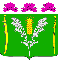 АДМИНИСТРАЦИЯСТАРОНИЖЕСТЕБЛИЕВСКОГО СЕЛЬСКОГО ПОСЕЛЕНИЯ КРАСНОАРМЕЙСКОГО РАЙОНАПОСТАНОВЛЕНИЕАДМИНИСТРАЦИЯСТАРОНИЖЕСТЕБЛИЕВСКОГО СЕЛЬСКОГО ПОСЕЛЕНИЯ КРАСНОАРМЕЙСКОГО РАЙОНАПОСТАНОВЛЕНИЕ«20» 02 2020 г.№ 24станица Старонижестеблиевскаястаница Старонижестеблиевская